Szitakötő segédanyagTurzó Lívia: Szerencsés jó napot! Óravázlat 3-4. osztály, magyar irodalomKészítette: Torma Tiborné, Algyői Fehér Ignác Általános IskolaTalálós kérdés: Hátul rúg és elől harap,A négy lábán fürgén szalad.Megülik, vagy hintó elé fogják,De elébb a kovácsnál patkolják.  / ló /Légző gyakorlat mondókával:Kipp, kopp kalapács, kicsi kovács mit csinálsz,Sárga lovat patkolok, arany szeggel szegelek.Uccu pajtás, kapj fel rája, úgy is te vagy a gazdája.Tanuljuk meg a mondókát!Mondjuk el egy levegővel!Ritmizáljuk, tapsoljuk el!Csoportalakítás: számok segítségével.  / 1,2, 3, 4, 5,/Az órán folyamatosan értékelünk. A hibátlanul megoldott feladatok után egy szerencselóherét lehet kapni.Minden csoport kap egy borítékot. Az egyikben patkó, a másikban lóhere van szétvágva.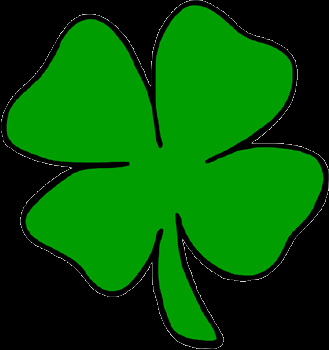 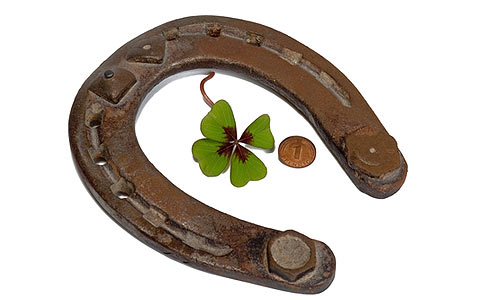 Rakjátok ki a puzzle-t! Ragasszátok fel egy lapra!Írjátok köré, hogy minden jut eszetekbe róla!A csoportok felolvassák az általuk leírtakat. egymást kiegészíthetik!Párban fogtok dolgozni!BABONA  SZERENCSE  - Ezeket  a szavakat kell kikeresnetek az Értelmező kéziszótárból!A pár egyik tagja egy lapra írja le, hogy babonás-e, és milyen babonákban hisz!A pár másik tagja pedig azt írja le, hogy mi hozott neki szerencsét!Táblán a két szó felrakva!A gyerekek felolvassák, amit írtak, és egymás után felteszik a táblára!Célkitűzés: Mai óránkon  Turzó Lívia: Szerencsés jó napot! című írásával ismerkedünk meg!Hallgasd meg!Csoportfeladat: Írjátok fel egy lapra, milyen új ismeretet szereztetek!CsoportbeszámolókMilyen más babonáról hallottál? Szóbeli kiegészítés.Feladatlap az olvasmányhoz. Egyéni munka.Egészítsétek ki a megkezdett mondatokat az olvasmánynak megfelelően!Az ajtófélfára akasztott patkó ________________________________________________________.A babonák _______________________________________________________________kezdődtek.Ha „ véresen kel a Nap” _____________________________________________________________.A szerencsepatkó felfelé fordított U betűt formálva _______________________________________.A babonák sokszor azért alakulnak mi,__________________________________________________.A kívánság csak akkor teljesül, ________________________________________________________.A feladat ellenőrzése.Minden csoport kap egy szólást vagy közmondást. Beszéljétek meg és mondjátok el a magyarázatát!        9. ÉrtékelésA csoportok összeszámolják a lóheréket.  A jutalom egy lovas képeslap.Zárás.Söpröm a kéményt és hozom a szerencsét.Ki mondhatta ezt? Miért? Hallgassuk meg Gryllus Vilmos: Maszkabál – Kéményseprő dalát